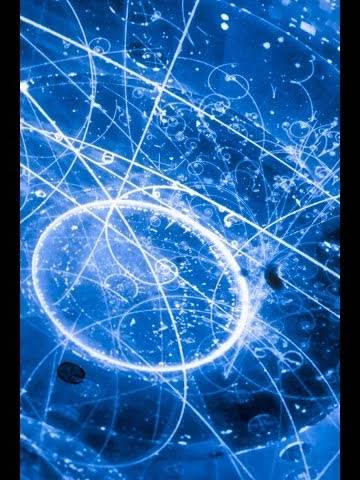 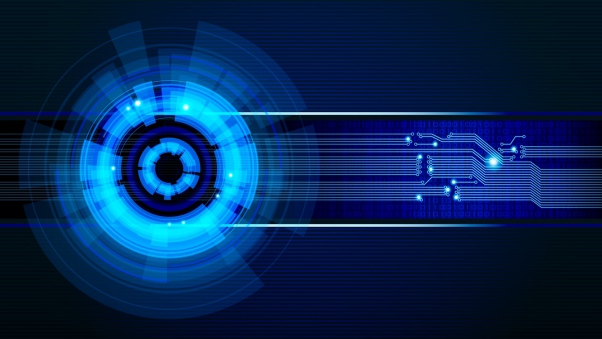 МИНИСТЕСТВО ОБРАЗОВАНИЯ И НАУКИРОССИЙСКОЙ ФЕДЕРАЦИИармавирскИЙ государственнЫЙ педагогическИЙ УНИВЕРСИТЕТИНСТИТУТ  ПРИКЛАДНОЙ ИНФОРМАТИКИ, МАТЕМАТИКИ И ФИЗИКИ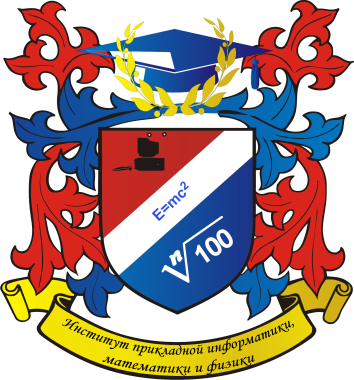 Проблемысовременного физического образования – РАБОТАЕМ        ПО ФГОС: школа и вузнаучные трудыVII Всероссийской научно-практической конференции,ноябрь 2017 годаАрмавир, 2018Печатается по решению редакционно-издательского совета Армавирского  государственного педагогического университетаРецензенты: д.п.н., проф. кафедры технологии и дизайна Зеленко Н.В.,к.п.н., доц. кафедры МФиМП Холодова С.Н.Проблемы современного физического образования работаем по ФГОС: школа и вуз: Научные труды VII Всероссийской научно-практической конференции. Армавир, ноябрь, 2017 год / под ред. Е.А.Дьяковой.  Армавир: РИО АГПУ, 2018. 99 с.В сборник включены доклады и сообщения, представленные на VII Всероссийской научно-практической конференции, проводимой на базе Института прикладной информатики, математики и физики Армавирского  государственного педагогического университета . Состав оргкомитета конференции:Дьякова Е.А. – д.п.н., профессор кафедры математики, физики и методик их преподавания АГПУ, г.Армавир;Пурышева Н.С. – д.п.н., зав. кафедрой  ТиМОФ МПГУ, г. Москва;Стефанова Г.П. – д.п.н., первый проректор АГУ, г.Астрахань;Десненко С.И. – д.п.н., зав. кафедрой физики, теории и методики обучения физике, Забайкальский гос. ун-т, г.Чита;Холодова С.Н.– к.п.н., доцент кафедры  математики, физики и методик их преподавания АГПУ, г.Армавир;Жигаленко С.Г. - к.п.н., доцент кафедры физики ЛГПУ, г.Липецк;Гурина Т.А. – к.п.н., доцент кафедры  математики, физики и методик их  преподавания АГПУ, г.Армавир;Немых О.А. – к.п.н., доцент кафедры  математики, физики и методик их преподавания АГПУ, г.Армавир;Шермадина Н.А. - к.п.н., доцент кафедры  математики, физики и методик их преподавания АГПУ, г.Армавир;Кондратьева Э.В. –  преподаватель НЧОУ СПО «Краснодарский колледж управления, техники и технологий»,  г.Краснодар.© Армавирский государственный педагогический университет, 2018СОДЕРЖАНИЕПленарные доклады:Секция 1. Актуальные проблемы общего физического образованияСекция 2. Современные технологии в преподавании физико-технических дисциплин в ссузе и вузеБердникова А.А., Гречкина Е.А., Оганезова Н.М.ПОЗНАВАТЕЛЬНО-ИССЛЕДОВАТЕЛЬСКИЕ  ПРОЕКТЫ «ПРИРОДА ВОКРУГ НАС» В РАМКАХ СЕТЕВОГО ВЗАИМОДЕЙСТВИЯ ШКОЛА-ДОУМБОУ-СОШ № 8, ДОУ № 20, г. АрмавирФедеральный государственный образовательный стандарт предполагает использование сетевого взаимодействия образовательных учреждений. Преемственность обучения становится актуальной в современной системе образования и развивается многими образовательными учреждениями различных уровней. Формы взаимодействия также разнообразны и зависят от уровня подготовленности педагогического состава и уровня развития детей. В нашей работе с дошкольным образовательным учреждением в рамках сетевого взаимодействия мы реализовали познавательно-исследовательский проект по изучению различных форм жидкости и их свойств. Проект был реализован на базе ДОУ № 20  г.Армавира в течении 2016-2017 учебного года (осень, зима, весна). Проект был разработан в соответствии с рабочей программой дошкольного учреждения. Проект по времени исполнения является долгосрочным (период исполнения варьируется от полугода до года). На длительность проекта повлияли особенности возрастного развития детей и сезонные условия (необходимы были осадки в виде дождя и снега).Участники, вовлеченные в проект, - дети в возрасте 3-4 года, воспитатели, учителя. Учувствовала вся группа посещающая занятие. Таким образом, количество детей варьировалось от 20 до 28 человек (разница в посещении связана с отсутствием детей в ДОУ по разным обстоятельствам).Цели проекта: развитие у детей навыков экспериментирования и исследования в опытах, развитие мышления и научного представления о мире.Задачи:формирование у дошкольников представлений о формах жидкости, агрегатных состояниях вещества и свойствах жидкости;учить детей бережно относится к воде, экономить воду;формирование экологической культуры дошкольников.Этапы проекта:I. Подготовительный этап.1. Изготовление атрибута к играм и непосредственной образовательной деятельности;2. Сбор бросового и природного материала;3. Подбор материала для практических игр и занятий;4. Подбор литературы: стихи о воде, потешки;5. Подбор игр с водой, составление плана мероприятий.6. Изготовление буклета «Интересные игры с водой»7. Изготовление неньютоновской жидкости.II. Практическая работа.1. Игры с водой: «Кораблики», «Весёлые пузыри», «Ловим рыбку», «Тонет, не тонет», «Лейся, водичка», «Разноцветная водичка».2. Интегрированное занятие «Девочка чумазая»3. Развлечение совместное с родителями «Чудесная водичка».4. Наблюдения на улице: «Снежок тает, ручейки бегут».5. Опыт: «Цветочки тоже хотят пить».6. Подвижные игры: «Солнышко и дождик», «Капельки», «Караси и щука».7. Рисование: «Весенняя капель», «Ручейки», «Волны».8. Беседы с детьми:Что такое жидкость?Какая жидкость бывает?Какие формы принимает жидкость?Жидкость может быть твердой?9. Прослушивание стихов и потешек о воде.III. Итог проекта.В ходе исследовательского проекта активно было задействовано тактильное восприятие детей, позволяющее формировать понятия «холодного», «горячего», «твердого», «вязкого» и других свойств жидкости. Детям было предложено руками попробовать на ощупь холодную и теплую воду, а также, во избежание ожога, стенку стаканчика, в котором находилась вода порядка 60 оС, и кусочки льда, снег (слепленный и только что выпавший). Детям также было предложено сначала попробовать на ощупь, а затем найти с закрытыми глазами такие жидкости, как вода, подсолнечное масло, сироп, неньютоновская жидкость. По неньютоновской жидкости проведено дополнительно отдельное занятие, где дети смогли изучить ее свойства.Активно использовалось зрительное восприятие - дошкольники наблюдали превращение воды в пар (т.к. тактильно это опасно для здоровья ребенка), падение снега, дождь. Предлагалось пронаблюдать такие явления, как смачивание и несмачивание, диффузия (смешивание и не смешивание жидкостей). Учитывая возрастные особенности детей, мы проводили занятия по 20-25 мин. Кроме того предполагалась большая доля занятий в игровой форме, учитывалось личное эмоциональное восприятие детей и их отношение к ходу эксперимента и проекта в целом, т.к. в этом возрасте очень важно заинтересовать детей и не отбить у них желание исследовать мир, показать, что исследовать это не только познавательно, но и весело. В игровой форме дети лучше усваивают информацию, стремятся использовать полученные экспериментально данные в своих играх, что способствует лучшему запоминанию. Результаты, полученные в ходе проекта, проверялись методом опроса воспитанников. Данные представлены в таблице 1.Таблица 1.Результаты опроса участников проекта По итогам реализации проекта нами был получен ряд познавательных и воспитательных результатов, получен методический опыт.Методический опыт включает:разработку и апробацию проекта в рамках сетевого взаимодействия между школой среднего звена и детским садом;новый опыт совместной работы педагогического состава образовательных учреждений.Познавательные  и воспитательные результаты дошкольников:получение нового способа познания мира;получение  новых научных знаний;формирование навыков практического применения знаний для познания мира;формирование уважительного отношения к природе и её водным ресурсам;расширение кругозора детей, развитие их мыслительных способностей.практическое знакомство детей с понятиями «твёрдая жидкость», «тёплая жидкость», холодная жидкость, «пар» на примере воды;формирование представлений о разных видах жидкости, включая неньютоновскую жидкость, и о том, какую роль играет жидкость в жизни человека.Мы увидели, что опыт проведения подобных проектов оказался полезен, как сотрудникам школы, так и сотрудникам детского сада. Есть перспективы продолжения данной деятельности. На наш взгляд, к работе с детьми полезно подключать школьников.Основная литератураМасленникова О.М., Филипенко А.А. Экологические проекты в детском саду.  Волгоград, Учитель, 2014.  232 с.Организация проектной деятельности в дошкольном образовательном учреждении [Электронный ресурс]. Режим доступа: https://infourok.ru/konsultaciya-dlya-pedagogov-doo-organizaciya-proektnoy-deyatelnosti-v-doo-po-fgos-do-579346.htmlПроектная деятельность в ДОУ по ФГОС [Электронный ресурс].  Режим доступа: http://a2b2.ru/methods/20856_proektnaya_deyatelnost_v_dou_po_fgosДьякова е.а.Построение современного урока физики6№Ф.И.О.Тема докладастр.Бердникова А.А., Гречкина Е.А.,Оганезова Н.М.Познавательно-исследовательские  проекты «Природа вокруг нас» в рамках сетевого взаимодействия   школа-ДОУ8Дегтярёв В.В.   Выявление достоинств и недостатков существующих средств проверки предметных и метапредметных результатов обучения физике10Епифанова Т.Г.Формирование личностных и метапредметных  компетенций на уроках  физики с применением  ИКТ16Жигаленко С.Г., Куличкова О.В.   Повышение эффективности самостоятельной работы школьников по физике в условиях современного образования20Клемешова  С.А., Клемешова М.А.Интегрированный  урок (физика и английский язык) в современной школе23Кулаковский В.С.Развитие универсальных учебных действий на уроках физики25Стефанова Г.П., Кусегенова К.Е.Принцип историзма в преподавании школьного курса физики   27№Ф.И.О.Тема докладастр.Алыкова О.М., Смирнов В.В., Стефанова Г.П.Некоторые аспекты использования электронной  образовательной среды Moodle при изучении курса физики   30Баутина Г.В.Индивидуальные образовательные траектории в профессиональной подготовке техников наладки контрольно-измерительных приборов и автоматики    32Гавриленкова И.В.  Продуктивно-деятельностная модель методического обеспечения профессиональной ориентации при обучении физике в системе непрерывного естественнонаучного образования35Гинина О.А.Программная среда LabVIEW в подготовке специалистов по автоматизации технологических процессов в ОУ ПО38Деревнина О.В.Формирование экспериментально-исследовательских  умений студентов на занятиях по  физике40Киселева Л.В.Формирование ИКТ компетенций при обучении физике и информатике в медицинском колледже и диагностика его результатов42Задаваемый вопросОтветы детей до участия в проектеОтветы детей после участия в проектеЧто такое жидкость?Вода, чай, компотТо, что может течьКакая жидкость бывает?МокраяГорячая, холодная, липнущая, скользкая, «непромокаемая»Какие формы принимает жидкость?Не знаюНет формы - куда нальют, такой формы и будетЖидкость может быть твердой?НетДа, если замерзнет или если она волшебная (неньютоновская жидкость)